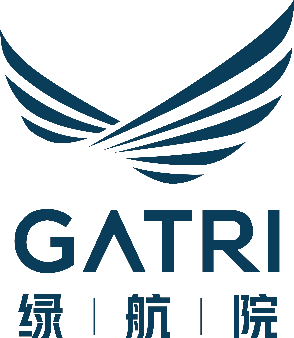 绿色航空能源动力重庆市重点实验室开放课题申请书绿色航空能源动力重庆市重点实验室二○二三年制填 报 说 明一、填写申请书前,请先查阅本重点实验室开放基金课题的有关申请规定和年度指南。二、申请书必须逐项认真填写，无内容的请填写“无”。填写要实事求是，各栏空格不够时请自行加页。三、外来语要同时用原文和中文表达，第一次出现的缩写词须注出全称。四、申请书填报采用仿宋字体，字号为小四，行距为20磅；需签字部分由相关人员以黑色钢笔或签字笔签名。五、申请书用A4纸双面打印,于左侧装订成册。一式2份，由所在单位签署意见并加盖单位公章后，寄送至绿色航空能源动力重庆市重点实验室。同时，电子版申请书（附签字盖章页面的扫描版）提交至实验室邮箱。六、合作协议。有合作单位的项目，必须签订“科研项目合作协议”，并盖章后，纸质版随申请书邮寄，电子版提交至实验室邮箱。七、表格中红色字体请勿打印。一、基本信息二、研发团队三、立项依据（字数不超过3000字）四、研究内容与目标五、研究方案六、项目的特色与创新处（字数不超过1000字）七、研究基础与工作条件八、研究成果及考核指标九、项目概算（单位：万元）  十、申请人的承诺和保证十一、申请者所在单位审查意见十二、实验室学术委员会评审意见十三、实验室主任意见编号（由实验室填写）项目名称项目负责人工作单位                     （盖章）通讯地址联系电话电子邮箱项目起止时间项目名称研究方向经费来源（万元）总经费实验室资助额度其他渠道经费来源（万元）关键词（限4个以内）摘要（限400字以内）姓名专业工作单位职称身份证号码项目分工每年工作时间(月)签 字项目负责人项目参与人【自行添加】本实验室参与人1、项目研究目的、意义及应用前景2、国内外研究概况、水平和发展趋势3、主要参考文献1.研究内容2.拟解决的关键问题3.预期目标1.总体设计思路2.技术路线3.实验技术方案4.可行性分析1.与本项目相关的研究工作积累和已取得的研究工作成绩2.已具备的实验条件，尚缺少的实验条件和拟解决的途径3.项目负责人、研究骨干研究工作简历，近5年来主持或参与科研项目情况及主要学术成绩（字数不超过1500字）（1）、在国内外核心学术期刊正式发表的科研论文[序号] 所有作者，“论文题目”，杂志名称，卷号，期号，年月，页码。请按重要性排序。（2）、出版论著情况[序号] 所有作者，题目，出版社，年月。（3）、在国内外重要学术会议论文集上发表的科研论文[序号] 所有作者，“论文题目”，会议名称、年月，会议论文集卷号，期号、页码。（4）、作为发明人之一所获得的专利申请[序号] 所有发明人姓名，“发明专利题目”，专利号/申请号。（5）、完成的科研项目[序号]  项目名称；项目来源、性质（如：国家863项目/自然基金项目/企业委托项目等）；项目总经费数；项目执行年限；申请人在项目中的角色(如：项目负责人/主要完成人/一般参与者等)。（6）、获奖情况[序号]  奖励名称；奖励来源、性质（如：国家奖/部级奖励/省级/校级等）；奖励等级；获奖日期；申请人在奖励中的排名。（7）、历史开放课题完成情况[序号]  开放课题名称1.课题基本信息：承担日期；资助金额；结题时间2.输出成果：(论文、专利等给出详细列表)。1.预期研究成果及考核指标概述（800字内）2.阶段性工作计划及考核指标（考核指标务必量化）经费来源概算经费来源概算经费来源概算经费支出概算经费支出概算经费支出概算经费支出概算科目科目概算数序号科目概算数其中实验室资助1实验室资助一、直接费用一、直接费用2其他1设备费2材料费3测试化验加工费4燃料动力费5出版/文献/信息传播/知识产权事务费6差旅、会议、国际合作与交流费7劳务费8专家咨询费9其他支出二、间接费用二、间接费用1管理费2绩效支出来源合计来源合计支出合计支出合计我保证上述填报内容的真实性。如果获得资助，我与本项目组成员将严格遵守重点实验室的有关规定，切实保证研究工作时间，按计划认真开展研究工作，按时报送有关材料，在受资助的研究成果（包括论文、专著、专利等）中标注重点实验室为作者单位，并注明受重点实验室开放研究课题基金资助。											 申请者（签字）   													年    月   日申请材料真实。本单位同意申报，并为申请者提供必要的条件，保证从事该项研究的时间。单位（公章）年    月     日学术委员会主任（签字）年    月   日实验室主任（签字）                  实验室（公章）年    月     日